13. sz. mellékletKettős versenyengedély kérelemA labdarúgó azonosító száma: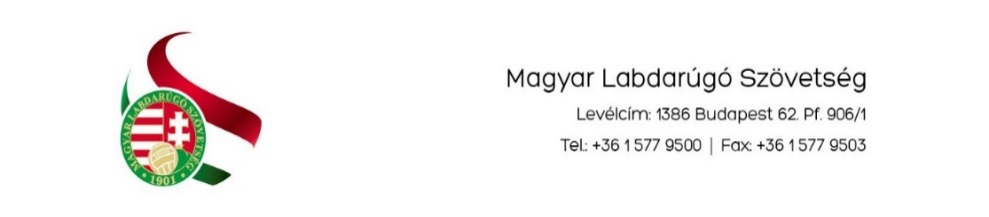 KETTŐS VERSENYENGEDÉLY KÉRŐ LAPKETTŐS VERSENYENGEDÉLY KÉRŐ LAPKETTŐS VERSENYENGEDÉLY KÉRŐ LAPA labdarúgó azonosító száma:MAGYAR LABDARÚGÓ SZÖVETSÉGMAGYAR LABDARÚGÓ SZÖVETSÉGMAGYAR LABDARÚGÓ SZÖVETSÉGKérjük a kettős versenyengedély kiadását az alábbiak szerint:Kérjük a kettős versenyengedély kiadását az alábbiak szerint:Kérjük a kettős versenyengedély kiadását az alábbiak szerint:Kérjük a kettős versenyengedély kiadását az alábbiak szerint:engedélyt kérő
sportszervezet:székhely:átengedő
sportszervezet:székhely:szakág:labdarúgás / futsal labdarúgás / futsal labdarúgás / futsal név:születéskori név:anyja születéskori neve:állampolgárság:születés helye:születés ideje:Megjegyzés:A Labdarúgó kölcsönadás keretében van az engedélyt kérő sportszervezetnél? (a megfelelőt kérjük aláhúzni) igen / nemAmennyiben igen, kérjük megadni a kölcsönadási időtartamot: ……………-……………Az érvényes “I” típusú versenyengedélyének időtartama: ……………-……………Megjegyzés:A Labdarúgó kölcsönadás keretében van az engedélyt kérő sportszervezetnél? (a megfelelőt kérjük aláhúzni) igen / nemAmennyiben igen, kérjük megadni a kölcsönadási időtartamot: ……………-……………Az érvényes “I” típusú versenyengedélyének időtartama: ……………-……………Megjegyzés:A Labdarúgó kölcsönadás keretében van az engedélyt kérő sportszervezetnél? (a megfelelőt kérjük aláhúzni) igen / nemAmennyiben igen, kérjük megadni a kölcsönadási időtartamot: ……………-……………Az érvényes “I” típusú versenyengedélyének időtartama: ……………-……………Megjegyzés:A Labdarúgó kölcsönadás keretében van az engedélyt kérő sportszervezetnél? (a megfelelőt kérjük aláhúzni) igen / nemAmennyiben igen, kérjük megadni a kölcsönadási időtartamot: ……………-……………Az érvényes “I” típusú versenyengedélyének időtartama: ……………-……………Kijelentjük, hogy a Magyar Labdarúgó Szövetség Nyilvántartási, Igazolási és Átigazolási Szabályzatát ismerjük és rendelkezéseit elfogadjuk.Kijelentjük, hogy a Magyar Labdarúgó Szövetség Nyilvántartási, Igazolási és Átigazolási Szabályzatát ismerjük és rendelkezéseit elfogadjuk.Kijelentjük, hogy a Magyar Labdarúgó Szövetség Nyilvántartási, Igazolási és Átigazolási Szabályzatát ismerjük és rendelkezéseit elfogadjuk.Kijelentjük, hogy a Magyar Labdarúgó Szövetség Nyilvántartási, Igazolási és Átigazolási Szabályzatát ismerjük és rendelkezéseit elfogadjuk.Kelt:törvényes képviselő         labdarúgó         átadó sportszervezet          átvevő sportszervezet          kölcsönadó sportszervezet       aláírása                     aláírása                 aláírása, p.h.                     aláírása, p.h.                         aláírása, p.h.Kelt:törvényes képviselő         labdarúgó         átadó sportszervezet          átvevő sportszervezet          kölcsönadó sportszervezet       aláírása                     aláírása                 aláírása, p.h.                     aláírása, p.h.                         aláírása, p.h.Kelt:törvényes képviselő         labdarúgó         átadó sportszervezet          átvevő sportszervezet          kölcsönadó sportszervezet       aláírása                     aláírása                 aláírása, p.h.                     aláírása, p.h.                         aláírása, p.h.Kelt:törvényes képviselő         labdarúgó         átadó sportszervezet          átvevő sportszervezet          kölcsönadó sportszervezet       aláírása                     aláírása                 aláírása, p.h.                     aláírása, p.h.                         aláírása, p.h.